    -ről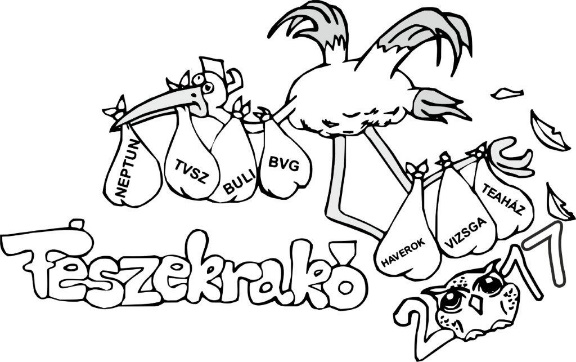 Véleményem…a programokról, lebonyolításról:a csapatunk vezetőiről:Elküldendő: bagolyvar@bagolyvarkoli.euNÉVszobaszám